Зачет №5 Срок окончания подачи материала- до 21.05.2020 по почте Итоговая контрольная работа по математике для 9 классаI уровень. В заданиях 1–5 укажите букву верного ответа.1. Решите неравенство .А. х<–3                     Б. х>2,5                       B. –3<x<2,5                              Г. x<–3,  x>2,52. Разложите на множители квадратный трехчлен А. (х+5)(х–3)           Б. (х–5)(х+3)                В. (х+3)(х+5)                            Г. (х–5)(х–3)3. Упростите выражение А.                   Б.                       В.                                   Г. 4. Решите систему уравнений А. (2;5);                   Б. (–2;–5);                      В. (2;5) и (–2,5;–4);                  Г. (–2;–5) и (2,5;4).5. Укажите график функции .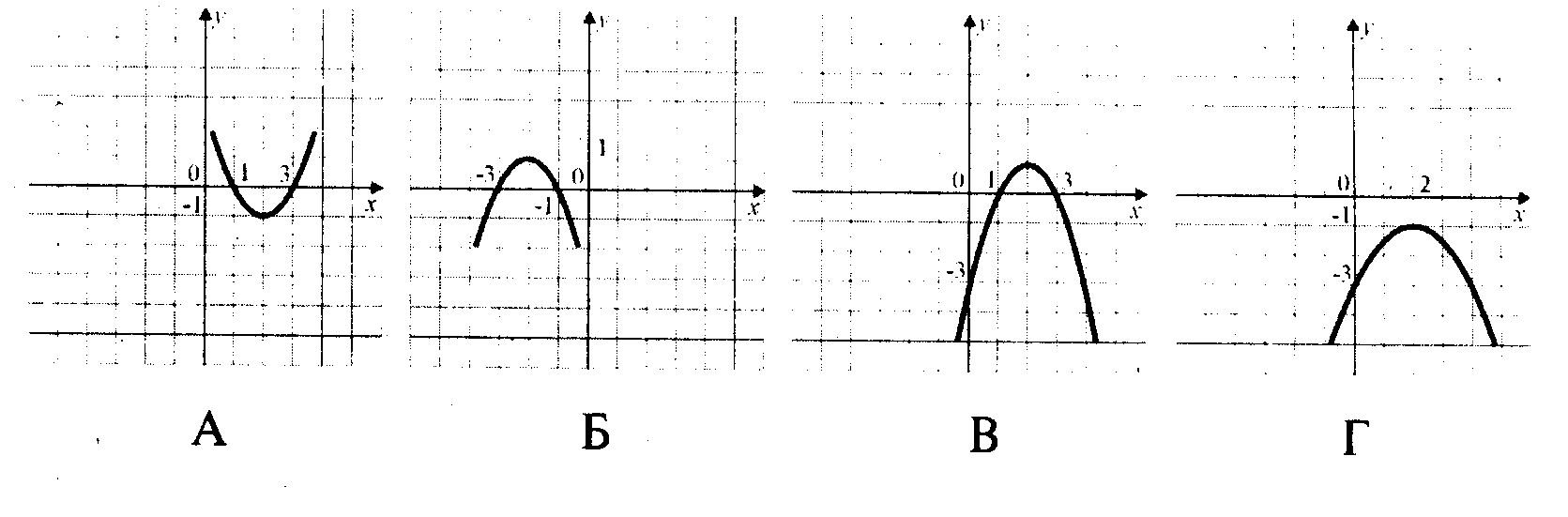 II уровень6. Оцените значение выражения 2–3х, если 4х6.7. Дана арифметическая прогрессия –3,5; –2; … . Найдите номер члена этой прогрессии, равного 59,5.8. Докажите, что .III уровень9. Найдите область определения функции 10. Сумма первого и второго членов геометрической прогрессии равна 45, а сумма второго и третьего ее членов на 15 меньше. Найдите первый член и знаменатель этой прогрессии.